Dotyczy: Wznowienia na studiaUprzejmie proszę o wznowienie studiów na kierunku ArchitekturaStacjonarne                    I stopnia/ II stopnia*Na semestr studiów  1    2   3   4   5   6   7**W roku akademickim……………./…………..Zostałem(-am) skreślony(-a) z listy studentów w dniu………………………………..Uzasadnienie…………………………………………………………………..…………………………………………………………………………… ………………………………………………………………………………………………………………………………………………………………………………………………………………………………………………………………………………………………………………………………………………………………………………………………………………………………………………………………………………………………………………………………………………………………………………………………………………………………………………………………………………………………………………………………………………………………………………………………………………………………………………………………………………………………………………………………………………………………………………………………………………………………………………………………………………………………………………………………………………………………………………………………………………………………………………………………………………………………………………………………………………………………………………………………………………………………………………………………………………………………………………………………………………………………………………………………………………………………………………………………………………………………………………………………………………………………………………………………………………………………………………………………………………………………………………………………………………………………………………………………………………………………………………………………………………………………Załączniki: 	……………………………………………………………………………………………….		……………………………………………………………………………………………….		……………………………………………………………………………………………….		……………………………………………………………………………………………….……………………………………………..Podpis studenta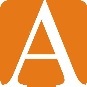 WYDZIAŁ ARCHITEKTURY POLITECHNIKA POZNAŃSKAPoznań, dnia……………………….r.………………………………………………...…………..…………….…Imię i nazwisko……………………………………..……….………………..…….………Numer albumu……………………………………………………………...……..……….Nr telefonu…………………………………………………….………..……..……….Adres mailowy na który ma zostać przesłana decyzja.Prodziekan ds. studenckich dr inż. arch. Barbara Świt-Jankowska 